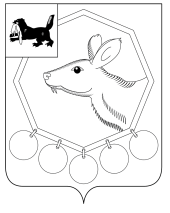 ДУМА Муниципального образования «Баяндаевский район» Иркутской областиРЕШЕНИЕот 24 апреля 2015 года О ВНЕСЕНИИ ИЗМЕНЕНИЙ В ПОЛОЖЕНИЕ О ПОЧЕТНОЙ СЕМЬЕ БАЯНДАЕВСКОГО РАЙОНА, УТВЕРЖДЕННОЕ РЕШЕНИЕМ ДУМЫ МО «БАЯНДАЕВСКИЙ РАЙОН» ОТ 28 НОЯБРЯ 2013 ГОДА № 43/3Руководствуясь частью 2 статьи 15.1, абзацем вторым части 5 статьи 20 Федерального закона от 06.10.2003 № 131-ФЗ "Об общих принципах организации местного самоуправления в Российской Федерации», ст.ст. 27,47 Устава муниципального образования «Баяндаевский район», ДУМА РЕШИЛА:Внести в Положение о Почетной семье Баяндаевского района, утвержденное решением Думы муниципального образования «Баяндаевский район» от 28 ноября 2013 года № 43/3, следующие изменения:Пункт 3 раздела 2 Положения изложить в следующей редакции: «Инициаторы присвоения почетного звания в срок не позднее чем за 3 месяца до проведения ежегодного районного культурно-спортивного праздника «Сур-Харбан» представляют в общественную комиссию ходатайство с приложением характеристики на всех членов семьи. Общественная комиссия при необходимости может запросить дополнительную информацию о членах семьи. Ответственность за сведения, содержащиеся в характеристике, несет руководитель организации, указанной в п. 1 раздела 2 настоящего Положения.В пункте 5 раздела 2 Положения слова «1 марта» заменить словами «1 мая».В пункте 9 раздела 2 Положения слова «4000 (четыре тысячи)» заменить словами «3900 (три тысячи девятьсот)».В пункте 11 раздела 2 Положения слова «в присутствии депутатов Думы района на официальном мероприятии, посвященному Дню Баяндаевского района» заменить словами «на официальном мероприятии, посвященном районному культурно-спортивному празднику «Сур-Харбан».В пункте 1 раздела 4 Положения слова «Сектор по кадровой работе и информационному обеспечению администрации муниципального образования «Баяндаевский район» заменить словами «Специалист по кадровой работе».Пункт 2 раздела 5 Положения исключить.Пункт 3 раздела 5 считать пунктом 2 раздела 5.Настоящее решение подлежит официальному опубликованию в газете «Заря» и на официальном сайте МО «Баяндаевский район» в информационно-телекоммуникационной сети «Интернет».                     Председатель Думы               муниципального образования                   «Баяндаевский район»                                   В.И. Здышов                                                                                                Мэр муниципального образования                          «Баяндаевский район»                               А.П. Табинаевс. Баяндай« 24 » апреля 2015 год № 6/5